Create a bespoke banner for your school.Why not hold a Road Safety Poster Competition in school? The winning entries could then be transformed into a banner or sign which can highlight these messages on the school gates. Pupils could design a Road Safety mascot / logo that can be adopted by the school. 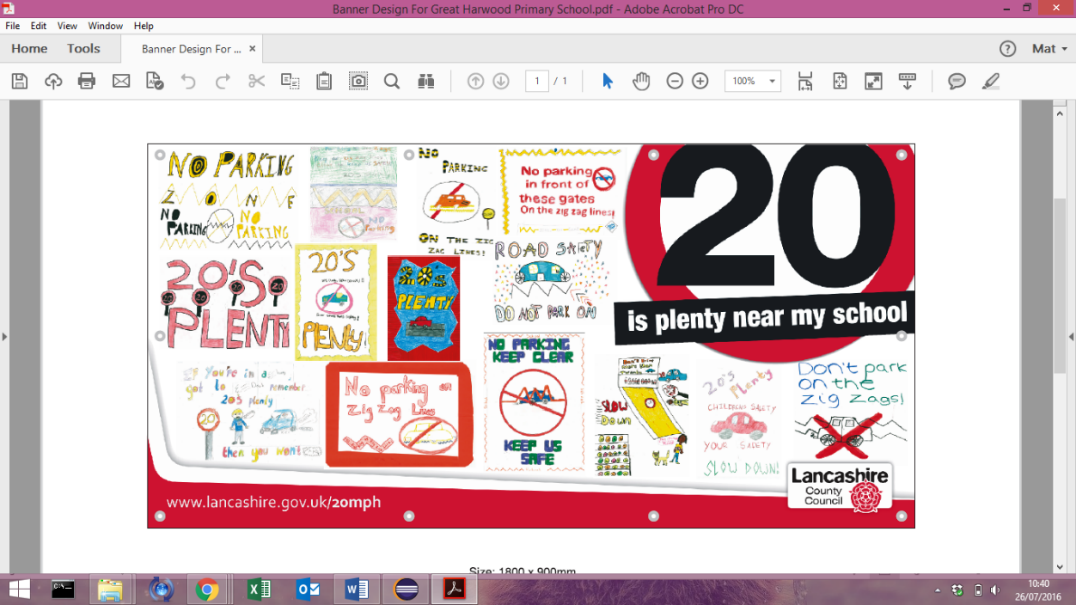 Posters could be designed to encourage drivers to park safely outside your school. Or how about pupils design a poster which describes their ideal outdoor environment, in which they would walk / cycle to school. How to enter? Pupils could create posters during school council or in art / ICT lesson using activity sheet below. The artwork can then be used to create a banner which can be displayed on school gates to promote road safety messages to parents and drivers in the local area. We are able to assist you in creating the banner. Just scan the winning artwork (14 A4 sheets in portrait or 15 A4 in Landscape) and send to roadsafetyeducation@lancahire.gov.uk and we will liaise with the designers to get the banner created.If you have any questions please contact roadsafetyeducation@lancashire.gov.uk